INVITAȚIEFacultatea de Drept și Administrație Publică a Universității de Stat „B. P. Hasdeu” din Cahul are onoarea de a vă invita să participați la 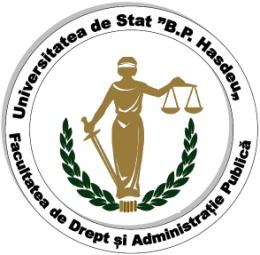 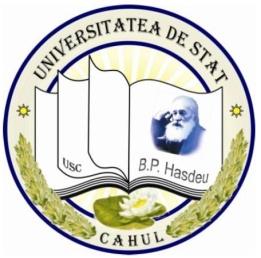 Detalii privind condițiile de participare și publicare:Data organizării conferinței: 09 decembrie 2022; Secțiunile conferinței:  Științe Juridice; Științe Politice și Administrative;Termenul de depunere a formularului de înregistrare și rezumatul articolului: 04 noiembrie 2022;Termenul de depunere a articolelor științifice: 25 noiembrie 2022;Taxă de participare și publicare nu se percepe. Persoane de contact: Ciudin Oxana, tel. 067147173, e-mail. ciudin.oxana@usch.md  (Secțiunea Științe Juridice); Gîrneț Ilie, tel.  068708287, e-mail. girnet.ilie@usch.md  (Secțiunea Științe Politice și Administrative).Cerinţefaţă de materialele prezentate pentru publicareArticolele prezentate vor reflecta realizările ştiinţifice ale colaboratorilor catedrelor USC, precum şi ale cercetătorilor din alte instituţii. O persoană poate fi autor şi/sau coautor al unui singur articol.Responsabilitatea privind justeţea, veridicitatea şi valoarea ştiinţifică a materialelor prezentate revine autorilor. De asemenea, autorii vor prezenta o declaraţie pe proprie răspundere privind originalitatea articolului propus. Decizia privind includerea materialelor şi editarea aparţine colegiului de redacție.Structura articolului științific include, în mod obligatoriu, următoarele componente: rezumatul, cuvintele cheie, textul principal și referințele.Titlurile, rezumatele şi cuvintele-cheie ale articolelor trebuie să fie prezentate în două limbi, în limba română şi într-o limbă de circulaţie internaţională (engleză sau franceză).Textele articolelor pot fi redactate în română, rusă, engleză.Articolele se vor prezenta în variantă electronică, în format Microsoft Word însoţită de o copie imprimată pe hârtie și semnată de autor(i).Cerinţe de redactare:TITLUL - va fi centrat, cu litere majuscule, bold;Prenumele şi NUMELE complet al autorului;Afilierea instituţională – se va prezenta denumirea completă a instituţiei și a catedrei/departamentului. Nu se admit abrevieri. De asemenea, se va indica adresa electronică a autorului/autorilor;Rezumatul - până la 150 de cuvinte;Textul – volumul textului nu va depăși 1 coală autor.- format A4, portret;- font: Times New Roman;- corpul de literă: 12 TNR, interval între rânduri - 1,15 cm, aliniat - 1 cm;- parametrii paginii: sus – 2 cm, jos – 2 cm, stânga – 2,5 cm, dreapta – 1 cm;Referinţele bibliografice în text- sunt numerotate cu cifre arabe, în ordinea apariţiei și se plasează la subsol, fiecare pagină având numerotere nouă (1 ... 2 ... 3...);Referinţele bibliografice la sfârşitul articolului: sunt plasate în ordinea în care au fost citate sursele;În lista bibliografică se vor consemna cu acurateţe numele autorilor și titlul lucrării citate, anul apariţiei, și sursa (editura și locul apariţiei sau titlul revistei, volumul, paginile).Figurile, fotografiile şi tabelele se plasează nemijlocit după referinţa respectivă în text. Denumirea și numerotarea tabelului se amplasează deasupra tabelului. Denumirea și numerotarea figurii sau fotografiei se indică sub figură.Necesitatea recenziei din partea unui doctor în drept (Secțiunea Științe Juridice), sau unui doctor în științe politice sau administrative (Secțiunea Științe Politice și Administrative) dacă autorul nu deține titlu științific.Organizatorii își rezervă dreptul să respingă materialele prezentate fără respectarea STRICTĂ a stilului şi a normelor gramaticale, precum şi a cerinţelor expuse anterior. Declaraţia privind asumarea răspunderiiSubsemnatul, declar pe răspundere personală că materialele prezentate în articolul științific________________________________________________________________________________________________________________________________________________________________sunt rezultatul propriilor cercetări şi realizări ştiinţifice și că articolul sau părţi ale lui nu au mai fost publicate anterior.Numele de familie, prenumeleSemnăturaDataCONFERINȚA ȘTIINȚIFICĂ NAȚIONALĂ,,ROLUL ȘTIINȚEI ÎN REFORMAREA SISTEMULUI JURIDIC ȘI POLITICO-ADMINISTRATIV’’ EDIȚIA VIIIFORMULAR DE PARTICIPAREFORMULAR DE PARTICIPARENumele, prenumeleTema comunicării:Gradul, titlul științific Instituția în care activațiFuncțiaInformație de contact:Telefon:Mobil:e-mail:Informație de contact:Telefon:Mobil:e-mail:Informație de contact:Telefon:Mobil:e-mail:Secțiunea unde va fi prezentată lucrareaIndicați una din opțiuni:□ Cu prezență Indicați una din opțiuni:□ On-line